Nombre: ___________________________________________________ Clase: ________ Fecha: ___________________Actividades de vocabulario de Lección 4Imagina pga. 121 actividades 1 y 2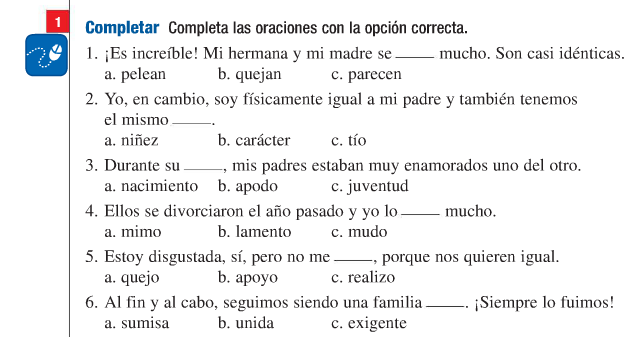 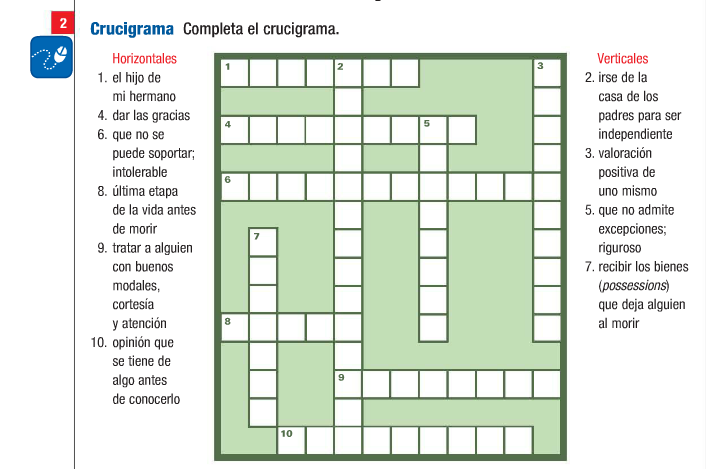 